Рекомендации для родителей на период самоизоляции по теме недели «Неделя безопасности» группы № 6 «Светлячок».Цель: закрепить представления детей об опасностях, которые могут возникнуть в быту, на улице, в детском саду; закрепить знания о профессиях в системе МЧС; закреплять новые знания с опорой на жизненный опыт; Продолжать знакомить детей с правилами пожарной безопасности; учить осторожному обращению с огнём; воспитывать в детях уважения к профессии пожарных. Дать детям понятие «терроризм»; развивать умение работать сообща, получать удовольствие от совместной работы; использовать полученные знания в повседневной жизни, творческой деятельности.1.Рекомендую вам каждое утро с начинать с веселой зарядкиhttps://www.youtube.com/watch?v=vre4MVRIq4kи с артикуляционной гимнастики.Артикуляционная гимнастикапо теме «ПДД, ОБЖ»1.Упражнения на дыхание:«Регулировщик».Верный путь он нам покажет,Повороты все укажет.И.п. – ноги на ширине плеч.1 – правая рука вверх, левая рука в сторону (вдох через нос),2 – левая рука вверх, правая рука в сторону (выдох с произнесением звука «др-р-р»)Повторить 8 раз.«Поедем на автомобиле».Встать прямо, ноги врозь, руки опущены. Вдохнуть через нос, на выдохе произносить звук: «тр-р-р». (у кого получается, сила звука нарастает).2.Артикуляционные упражнения:«Веселая прогулка»Жил был язычок в своем домике. Проснулся он рано утром, открыл окошко, посмотрел, какая погода, потом опять в домик спрятался.«Окошечко»-улыбнуться, открыть рот; сильно высунуть язык и затем спрятать его, рот не закрывать (3-4 раза). Захотел язычок пойти в парк, но ему нужно было перейти дорогу, стал язычок смотреть налево и направо, есть ли там машины.«Путь через дорогу»- улыбнуться, открыть рот, тянуться язычком то к левому углу рта, то к правому (6-8 раз).После этого увидел язычок светофор, у которого сверху вниз разные огни горят, стал язычок на них смотреть: красный, желтый, зеленый.«Светофор»-улыбнуться, открыть рот, поднять язык к носу, затем опустить к подбородку (4-5 раз).Дождался язычок зеленый сигнал светофора и перешел улицу, пришел в парк гулять и стал играть в мяч.«Загоним мяч в ворота»-рот закрыт, кончик языка с напряжением упирать то в одну, то в другую щеку так, чтобы под щечкой надувать «мячик».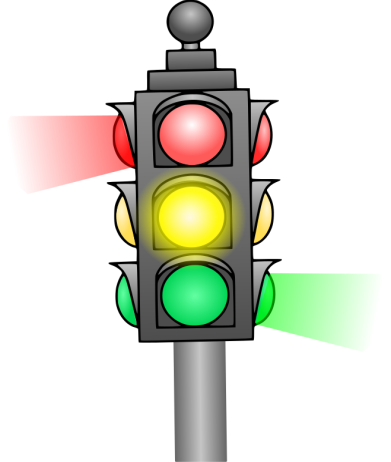 2. Предлагаю вам загадки по теме «Безопасность».https://nsportal.ru/detskii-sad/osnovy-bezopasnosti-zhiznedeyatelnosti/2018/10/27/kartoteka-zagadok-i-igr-po-pozharnoy3.Побеседуйте с ребенком об опасных ситуациях, которые могут с ним произойти дома, если не соблюдать правила безопасности. А в конце беседы повторите правила:1.Все острые, колющие и режущие предметы обязательно нужно класть на свои места. Порядок в доме не только для красоты, но и для безопасности.2. Не включать электрические приборы, они могут ударить током или стать причиной пожара.Не суй в розетку пальчикНи девочка, ни мальчик!3. Ни в коем случае не пробуй никакие лекарства. Во-первых, это не вкусно, а во-вторых, неправильно принятое лекарство может оказаться ядом.4. Не трогать бытовую химию: стиральные порошки, средства для мытья посуды, соду, хлорку, средства от тараканов. Чтобы не приключилась беда, как в стихотворении.Средство от таракановЖили в доме великаны,И жили в доме тараканы.Что же делать, как тут быть?Тараканов уморить!И купили великаныСредство против тараканов...Но остались тараканы,А не стало великанов.Аккуратней надо быть,Чтоб себя не отравить.5. Отравиться можно лекарствами, химическими препаратами, но можно еще отравиться невидимым ядом –газом. Газ может быть опасен. Поэтому, почувствовав запах газа, соблюдайте следующие правила.• Срочно же скажи об этом взрослым.• Надо сразу же открыть двери и окна.• Позвонить по телефону «04»• Ни в коем случае не включать свет и не зажигать спичку.• Выключай в квартире газ –• За газом нужен глаз да глаз.• Запах чувствуя в квартире,• Позвоните «04»6. Если ты живешь в многоэтажном доме, тебя ждет еще одна опасность. это балкон. Очень опасно выходить на балкон одному. Но если ты вышел, никогда не играй в подвижные игры, не прыгай, не перегибайся через перила балкона. Если внизу что-то интересное, лучше спуститься вниз по лестнице.Человек не птица,Удобнее по лестнице спуститься.Без парашюта с высотыПрыгают только коты.Запомните, дети, правила эти и смело оставайтесь дома одни, с вами неслучится никакой беды.4.Рассмотрите с ребенком иллюстрации по теме «Безопасность».https://yandex.ru/collections/search/boards/?text=картинки%20и%20иллюстрации%20на%20тему%20безопасности&utm_source=yandex&utm_medium=serp&utm_campaign=dynamic&parent-reqid=1586887321451822-1783201014077704218100332-production-app-host-sas-web-yp-25.Почитайте с детьми произведение С. Я. Маршака «Рассказ о неизвестном герое».https://papinsait.ru/rasskaz-o-geroe-marshak/или прослушайте: АудиоСказка - Самуил Маршак - Рассказ о неизвестном героеhttps://www.youtube.com/watch?v=WrHVY9FumC0https://www.youtube.com/watch?v=CYLSqORt5Z86. Предлагаю почитать произведения на ваш выбор: Михалков С. В. «Дядя Степа», Новочихин Е. «01», Новочихин Е. «Спички», С. Маршак «Пожар», А. Толстой «Девочка и разбойники», А. Пушкин «Сказка о мертвой царевне и семи богатырях», Л. Толстой «Как меня в лесу застала гроза», Е. Григорьев «Один дома», Г.-Х. Андерсен «Огниво»,Фетисова Т. «Куда спешат красные машины», Холин И. С. «Как непослушная хрюшка едва не сгорела», Хоринская Е. «Спичка-невеличка», Цыферов Г. М. «Жил на свете слонёнок», Чернышов Л. «Как Гриша - проказник испортил весь праздник», Чуковский К. И. «Путаница».Обсудите с детьми ситуации, в которые попали герои этих произведений.7.Повторите с ребенком домашний адрес, а если он не знает, значит выучите с ним.8. Поговорите с ребёнком о людях, помогающих другим в опасных ситуациях (пожарные, полиция, спасатели и т.п.).9. Поиграйте с детьми в игры:«Врачи - наши помощники» (Если кто-то заболел).Цель: закрепить знание о том, что при серьёзной травме необходимо вызвать врача «скорой помощи», позвонив по номеру «03», «112», поупражнять в вызове врача.Материал: телефон.Ход игры:  Если мы сами не можем  справиться с ситуацией, то мы вызываем врача, скорую помощь.Детям предлагается  вызвать врача на дом. Сначала набираем номер телефона и называем по порядку:фамилия, имя —> адрес —> возраст —> жалобыДидактическая игра «Размышляй-ка»Цель: закрепление знаний детей по основам безопасной жизнедеятельности; развитие логического мышления; содействие в употреблении сложноподчинённых предложений.Ребенок  должен закончить предложение, начатое взрослым. Например, так: «Если съесть ядовитый гриб, то… можно отравиться».Если съесть ядовитую ягоду, то…Если одному плыть по реке, то…Если идти, не останавливаясь в море, то…Если к вам в окно залетел тлеющий окурок, то…Если открывать дверь незнакомцу, то…Если взять в руки острые предметы, то…Если у человека поднялась высокая температура, то…Если подняться на крышу дома, то…Если укусил комар, то…Если дети играют со спичками, то…Если на улице горит трава, то…Если в квартире пахнет гарью, то…Если на кухне запах газа, то…Если из соседней квартиры идёт дым, то…Если поскользнуться зимой на льду, то…Если идти на красный свет через дорогу, то…Если кататься на велосипеде возле проезжей части, то…Если зимой лизнуть сосульку, то…Если незнакомец угощает конфетой, то…10.По математике предлагаю вам повторить с ребенком такие понятия как точка, прямая линия, кривая линия, отрезок, замкнутая линия, ломаная линия; счет до 10 и обратно.11.Предложите ребенку сделать звуковой анализ слова МА-ШИ-НА (в слове МА-ШИ-НА 3 слога; звук М – согласный, твердый, звонкий; звук А – гласный; звук Ш – согласный, твердый всегда, шипящий, глухой; звук И – гласный; звук Н – согласный, твердый, звонкий; звук А – гласный; в слове МАШИНА 6 букв и 6 звуков)12. Предложите детям раскраски по теме «Безопасность».                                                   Удачи вам!